How Animals Communicatewritten with photographs by William MunozAn animal will tug and grab.An animal can hug its baby.How do elephants hug?The dog and cat are friends.How can you tell?What is in the grass?Animals can hear it.They will run away from it.A bird will sing—here I am!A wolf will call to its pack—here I am!Why will a dog press its legs down?It will let dogs see—I can play!Some bees will buzz and dance if they find food.A mom can tell the smell of its baby.An animal can have a bad smell.It will make animals run away from it!Tell what the mom can do.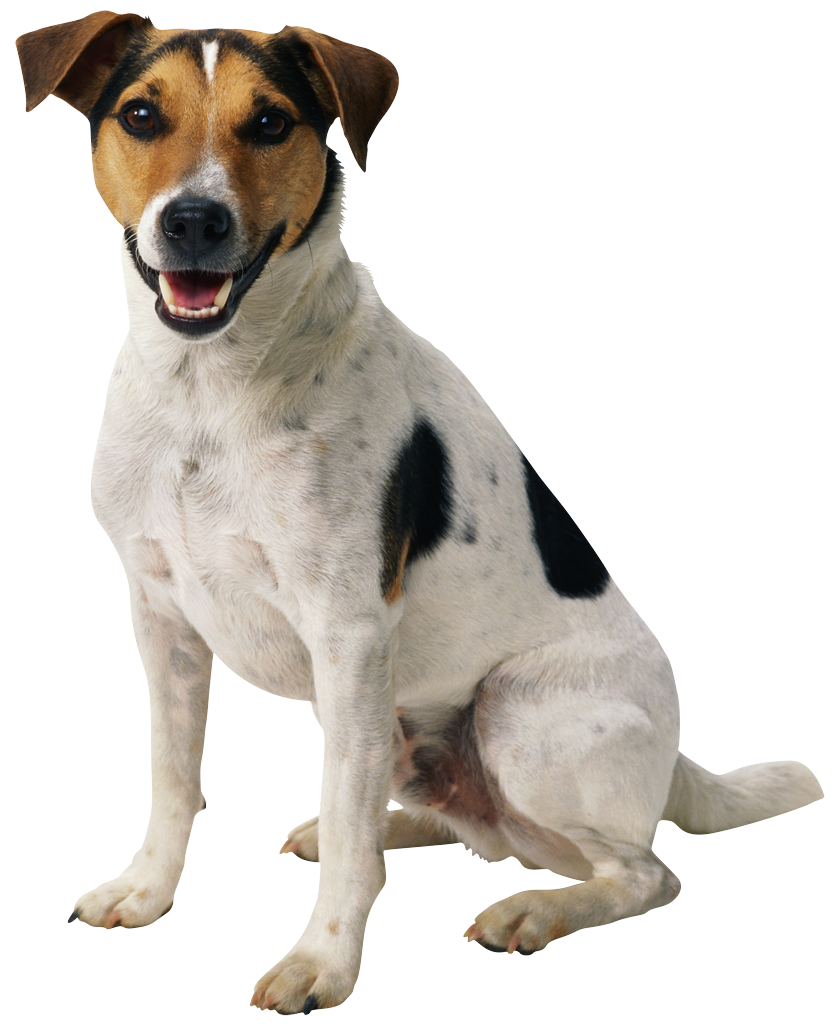 